موفق باشیدنام: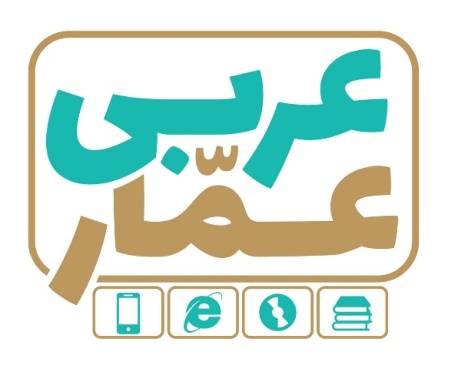 تاریخ امتحان:نام خانوادگی:ساعت برگزاری:نام دبیر طراح سوالات:حمیدی منشمدت زمان امتحان:عربی دوازدهم عمومی نوبت دومعربی دوازدهم عمومی نوبت دومعربی دوازدهم عمومی نوبت دومردیفسؤالاتبارم۱تَرجِم الکَلَمات الّتی تحتها خطّ : 1 . وَ أعنّی فی دروسی  .                        2 . قالَ السائِق ُ :إنَّ سیّارتی مُعَطّلة . 3 . أنتَ تعلَمُ أنّ رِجلی تُؤلمُنی                4. هذا الّذی  تَعرِفَ البَطحاءُ وَطأتَهُ .1۲عَیِّن المُترادف و المتضاد :     ( الحیَّ  - الصِراع  --  الفارِغ   _  الداء – النفع – المَلی ء ) الف ) ............=   ...........               ب )     .............≠..............0.5۳عَیّن الکلمة الغریبة فی النوع : الطین O             المِلَفَّ O                  التُراب O                   الحَجَر O0.254أُکتُب مُفرَدَ الکَلِمَة الّتی تحتها خَطٍّ :     هُواة أسماکِ الزینَةِ مُعَجِّبونَ بِهذِهِ السَمَکة .0.25۵تَرجِم العبارات الی الفارسیة : أ یَحسَبُ الإنسانُ  أن یَترَکَ سُدیً .............................. .وَأَنِر عَقلی و قَلبی بالعُلومِ النافعات ِ . ..........................  .حیِنما یَذهَبُ الّناسُ إلی الَحجِّ تَمُرُّ أمامی ذِکریاتی ...................     .یُقالُ إنّهُ قَرَأَ آلافَ الکُتُبِ ....................................... .کان َ الفَرَزدقُ مُحبّاً لِأهلِ البَیتِ وَ کانَ یَستَرُ حُبَّهُ .......................کَأنَّ إرضاءَ جَمیعِ النّاسِ غایَةٌ لا تُدرَکُ ............................  .وَ لا تَهِنوا وَلا تَحزِنوا وَأنتُم الأعلَونَ  ..........................   .لَم یَعرِف الإنسانُ الحَضاراتِ الاّ مِن خِلال الکُتُب وَ النُقوشِ ...............  .حَضَر الزُمَلاء فی صالُةِ الإمتحانِ الاّ حامِداً .....................   .الخُفّاشُ هوَ الحَیوانُ اللَّونُ الوَحیدُ الّذی یَقدِرُ عَلَی الطیرانِ .......................   5۶إنتَخِب التَرجِمَة الصَحیحَة :نُزِّلَ المَلائکةُ تنزیلاً .أ ) و مانند ملائکه فرود آمدند . O       ب ) و فرشتگان قطعاً فرود آورده شدند . Oکانَ الحارِس ُ قَد إمتَنَعَ عَن النّومِ . أ ) نگهبان از خوابیدن  خودداری می کرد  O  ب ) نگهبان از خواب  خودداری  کرده بود . O17کَمِّل الفراغات فی الترجمة الفارسیّة : أ ) مُدَّ رِجلکَ عَلَی قَدرِ کِسائِکَ . .........را به اندازه ی  جامه ات ..............  . ب)   قُد یَذکُرُ الاستاذُ تَلامیذَهُ القُدَماءَ . ...... استاد شاگردان قدیمی اش را ..........   .ج ) لَم یَقدِر أن یَستَلمَه لِکثرةِ الإزدحام .  به دلیل کثرت جمعیّت ....آن را ..... . د ) عندَ الشدائدِ یُعرَفُ الإخوانُ . هنگام ...... برادران .............. .28تَرجِم الکلمات الّتی تحتِها خَطٍ : 1-لَن یَنتَقلُ :                             2- لِکَی یُساعِدَ المظلوم َ   : لَجَأَ النَّبیُّ إلی غارِ ثَورٍ .           4 -  وَ ما نَرسِلُ المُرسَلینَ الاّ مُبَشِّرینَ و َ مُنذِرینَ . هُناکَ طائرٌ یُسَمّی بَرناکل  .      6 – أیّها الطُلاب ! عامِلوا بِعَدلٍ . –لَعَلَّ ناصِرٌ یُسافِرُ .               8- أُشاهِدُ قاسِماً و َهوَ جالِسٌ بَینَ الشجرَتَین.29ضَع فی الفراغ کلمة ً مُناسِبةَ : أ ) حارِسُ الفُندُقِ ......... کُلَّ اللّیلِ مَعَ زَمیلِهِ . (  یَقذِفُ – یَسهَرَ – یُخَفِّضُ – یُمَرِّرُ )ب ) لا کَنزَ ........ مِن القِناعَةِ  (. أقصَرُ  – إعلَمُ – أغنی_  أغلی )0.510عَیِّن المَحلَّ الإعرابیّ لِلکلمات الّتی تحتِها خَطٍ : تَجتَهِدُ الاُمُ لِتَربیَةِ أولادِها إجتهاداً بالِغاً.        2- یُصَلّی المؤمنُ  مُتِواضِعاً . 3-کُلُّ شَی ء یَنقُصُ ٍ بالإنفاقِ إلاّ العلمَ .        4 – اللاعِبونَ الایرانِیونَ  رَجَعوا من المُسابِقةِ مُبتَسِمینَ .2۱۱عَیِّن الجملة الّتی فیها اُسلوب الحصر : 1- یَغفِر ُ اللهُ الذنوبَ الاّ الشِرکَ بِالله ِ. 2- ماالحیاةُ الدّنیا إلاّ لَعِب ٌولَهوٌ . 3- کُلُّ شَی ءٍ هالِکٌ الاّ وجهَهُ .0.25۱۲ عَیِّن إسم الفاعِل , إسم المفعول , إسم المبالغة , إسم التفضیل و إسم المکان فی مایَلی:المُزارعونَ واقِفونَ أمام مَسجِدِ القَریَةِ .سعیدٌ  رجلٌ مُحتَرَمٌ و صَبّارٌ و هو أصدَقُ الّنّاس لِساناً..1.75۱۳عَیِّن الصحیحة و غَیرَ الصّحیحةِ حَسَبَ الحقیقةِ وَ الواقع . 1 - الظروفُ هیَ الاوضاعُ وَ الاحوالُ الّتی نُشاهِدُنا حَولَنا . O2- الحَمامةُ سیّارَةٌ نَستَخدِمُها لِلعَمَل فی المزرعَةِ . O0.514عَیِّن الصحیحَ فی التحلیل الصرفیّ وَ الإعراب ِ لِما اُشیرَ إلیها بِخَطٍ : تَعمُرُ الحکمةُ فی قَلبِ المُتَواضِعِ. تَعمُرُ  أ ) فعلٌ مُضارعٌ ,مَعلوم ٌ  / الجملة فعلیة وَ فاعله ُ الحکمةُ .       ب ) فعلٌ ماضٍ , مجهولٌ / الجملة الاسمیة المُتَواضِعِ  أ ) إسمُ مَفعول , مُفرد , مُعَرِّف بِال / مفعول             ب ) إسم فاعل , مُعَرِّف بال , مُذُکّر / مُضاف إلیه0.515إقرأ النصّ التالی ثُمَّ أجِب عَن الأسئلَة : ما دَرَسَ العقّادُ إلاّ فی المَرحلة الإبتدائیّةِ ,لِعَدَمِ وجودِ مدرسةٍ ثانویةٍ فی مُحافظةِ أسوان الّتی وُلِدَ و نَشأ فیها . و ما إستطاعت اُسرتُه أن تُرسِلَه إلی القاهرة لتکمیلِ دِراسَتِهِ . 1-أینَ وُلِدَ العقّادُ  ؟        2 - لِماذا ما دَرَسَ العقّادُ الاّ فی المَرحلة الإبتدائیّةِ ؟ 3- لِماذا ما ذَهبَ  العقّاد  الی القاهرة ؟                   4 -عیّن فعلاً مزیدا116میّز المفعول المطلق و أذکر نوعه : إصبروا علی المشاکلِ صَبراً .0.517ضَع فی الفراغ الکلمات المناسبة : ( المُفَکِّر , عاصمَة ,  مُرعب , الحنیف )الف : .... ...  التارِکُ لِلباطل و المُتَمایلُ إلی الّدین الحَقِّ . ب) العالِمُ الّذی لَه أفکارٌ عمیقةٌو حَدیثَةٌ .   ...........    . ج) طیسفون الواقعة قُربَ بغداد کانَت ....... الساسانیّین . د ) سُقُوطُ الفَراخِ مَشهَدٌ ........   .1